Mit játszunk a gyerekkel?Miért fontos a JÁTÉK? Mert az együtt töltött időnek, a közös élménynek: ÉRZELMI ÉRTÉKE VAN, mely kihat jólétünkre, egészségünkre, jelenünkre, jövőnkre, családi és társas kapcsolatunkra; stb.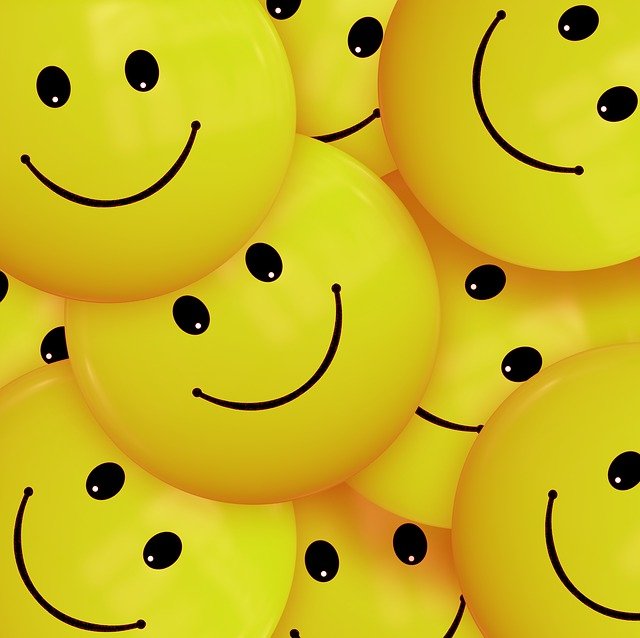 KártyajátékTársasjátékFestés, rajzolásBújócskaDominózásSakkMemóriajátékRollerezés, biciklizésKvízjátékKirakóSzójátékOrszág-városSzerepjátékGörkorizásFocizásSütés-főzésBarkochbaHorgászatGombászatForrás: https://www.nagyszuloklapja.hu/jatek-az-unokaval/3798/mit-jatsszunk-a-gyerekkel-81-szuper-otlet-0-10-eves-korig-nagyszulok-mondtak-el-az-unokak-kedvenc-jatekait.html?fbclid=IwAR0fDHAqDZ9J0iJBvvsvLxcc2tgl-tJnPU-tpAClinS3B4qi8Q4P1DLK5u0